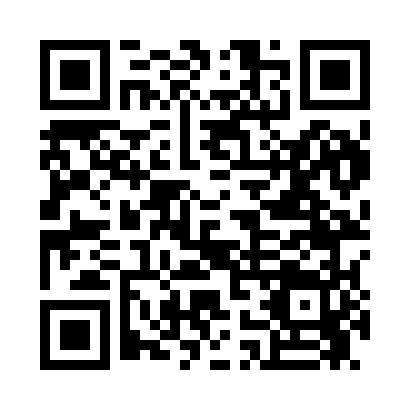 Prayer times for Scriba, New York, USAMon 1 Jul 2024 - Wed 31 Jul 2024High Latitude Method: Angle Based RulePrayer Calculation Method: Islamic Society of North AmericaAsar Calculation Method: ShafiPrayer times provided by https://www.salahtimes.comDateDayFajrSunriseDhuhrAsrMaghribIsha1Mon3:415:291:105:158:5010:392Tue3:415:301:105:158:5010:383Wed3:425:301:105:168:5010:384Thu3:435:311:105:168:5010:375Fri3:445:321:105:168:4910:366Sat3:455:321:115:168:4910:367Sun3:465:331:115:168:4810:358Mon3:475:341:115:168:4810:349Tue3:485:341:115:168:4810:3310Wed3:505:351:115:168:4710:3211Thu3:515:361:115:168:4610:3112Fri3:525:371:115:168:4610:3013Sat3:535:381:125:168:4510:2914Sun3:555:381:125:158:4510:2815Mon3:565:391:125:158:4410:2716Tue3:575:401:125:158:4310:2617Wed3:595:411:125:158:4310:2518Thu4:005:421:125:158:4210:2319Fri4:015:431:125:158:4110:2220Sat4:035:441:125:148:4010:2121Sun4:045:451:125:148:3910:1922Mon4:065:461:125:148:3810:1823Tue4:075:471:125:148:3710:1724Wed4:095:481:125:138:3610:1525Thu4:105:491:125:138:3510:1426Fri4:125:501:125:138:3410:1227Sat4:135:511:125:128:3310:1128Sun4:155:521:125:128:3210:0929Mon4:165:531:125:128:3110:0730Tue4:185:541:125:118:3010:0631Wed4:195:551:125:118:2910:04